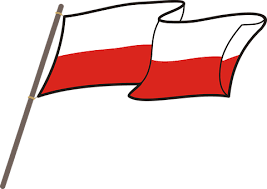 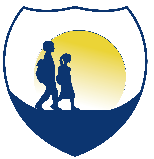                               „WIWAT MAJ”   III edycja 2022/2023                              „Tym, co w Polsce dali myśl,
Aby stworzyć cud majowy,
Cześć z oddaniem złóżmy dziś,
przed pamiątką chyląc głowy”.                        Michał Aret   Szkolny projekt upamiętnienia 232 rocznicy uchwalenia Konstytucji 3 Maja, Dnia Flagi i Dnia Zwycięstwa.Celem projektu jest rozwój postaw patriotycznych młodego pokolenia, upamiętnienie ważnych  wydarzeń z historii Polski.Cele szczegółowe:uświadomienie znaczenia świąt państwowych: Święta Pracy,  Konstytucji 3 Maja, a także Dnia Flagi  i Dnia Zwycięstwa.rozwój postaw patriotycznych; szacunku do kultury i tradycji polskiej, symboliki narodowej edukacja historycznakształtowanie świadomości obywatelskiej oraz więzi z krajem ojczystymtworzenie sytuacji wyzwalających emocjonalny związek z krajem ojczystym przez uczestnictwo w spotkaniach, uroczystościach i konkursachkształtowanie odpowiedniego zachowania w czasie uroczystości państwowychrozbudzanie twórczej inwencji dziecka i kreatywnościZachęcanie do uczestnictwa w kulturze.rozwijanie twórczego zaangażowania uczniówwyrabianie nawyku dbałości o kulturę języka na różnych poziomach (ortograficznym, interpunkcyjnym, leksykalnym, składniowym, fleksyjnym, graficznym)wdrożenie uczniów do pracy samokształceniowej przy wyszukiwaniu informacji z dostępnych źródeł wiedzykreowanie postaw prozdrowotnych poprzez kształtowanie nawyków aktywności ruchowej.rozwijanie   kompetencji cyfrowych uczniów, w tym bezpieczne i celowe wykorzystanie technologii informacyjno – komunikacyjnych.  promowanie różnorodnych aktywności i osiągnięć uczniów.Rozwijanie umiejętności zgodnej współpracy i współdziałania w grupie;Projekt jest skierowany do społeczności szkolnej na różnych poziomach i daje możliwość wszystkim uczniom do wykazania się zaangażowaniem,  kreatywnością,    umiejętnościami, talentami, wiedzą.Czas trwania projektu: 29 kwietnia 2023r. - 10 maja 2023r.Formy realizacji: udział uczniów w następujących konkursach:Spacer z flagą    -  konkurs fotograficzny dla klas 0-VIII„Radosny maj”- konkurs  dla kl. IV-V na wykonanie prezentacji upamiętniającej uchwalenie Konstytucji 3 maja, (w formie plakatu)."I Ty możesz zostać mistrzem pióra" – kaligrafia - konkurs polonistyczny dla klas III-VIII.„Konstytucja 3 Maja” – konkurs historyczny dla klas VI-VIIIMajowym krokiem po zdrowie  - konkurs sportowy dla klas 0 – VIII Ogólne zasady przeprowadzania konkursów:Uczniowie zgłaszają się do konkursów w przewidzianej dla nich kategorii wiekowej.Uczeń może wziąć udział w dowolnej liczbie konkursów.Regulaminy poszczególnych konkursów zostaną zamieszczone na stronie szkoły https://spruda.edupage.org/ , w strumieniu Samorządu Szkolnego oraz w strumieniach przedmiotów: język polski, historia, plastyka, wychowanie fizyczne do 25 kwietnia 2023r..Prace uczniowie wykonują i odsyłają lub przynoszą zgodnie z zapisem w regulaminie danego konkursu do 10 maja 2023.Konkurs  z historii  dla kl. VI-VIII odbędzie się 9 maja 2023r.Konkurs polonistyczny – kaligrafia odbędzie się 8 maja 2023r.Organizatorzy zastrzegają sobie możliwość zmiany terminów.Nagrody:Za udział w konkursie – 3 punkty z zachowania.Za zajęcie kolejnych miejsc – punkty z zachowania przyznaje jury.Za zajęcie miejsc od 1 do 3 – nagrody rzeczowe i dyplomy uznania.Dodatkowe nagrody przyznają organizatorzy konkursów zgodnie z regulaminem konkursu.Podsumowanie projektu:Wstępne   - do 17 maja 2023r., (ustalenie miejsc, przyznanie punktów)Wręczenie nagród i dyplomów – 1 czerwca 2022r., (termin może ulec zmianie) Ewaluacja:Ocena liczby uczestników konkursów i jakości  wykonania zadań konkursowych                                Koordynator projektu: Jolanta Kurowska                               Organizatorzy: Tomasz Cichy                                                           Renata Krasnodębska-Rogalska                                                           Jolanta Kurowska                                                           Aleksandra Skolmowska                                                           Emilia Porczyńska